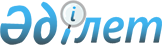 О внесении изменений в решение Коксуского районного маслихата от 22 декабря 2010 года N 48-2 "О районном бюджете Коксуского района на 2011-2013 годы"
					
			Утративший силу
			
			
		
					Решение маслихата Коксуского района Алматинской области от 14 апреля 2011 года N 55-1. Зарегистрировано Управлением юстиции Коксуского района Департамента юстиции Алматинской области 22 апреля 2011 года N 2-14-107. Утратило силу решением маслихата Коксуского района Алматинской области от 05 июня 2013 года N 15-3      Сноска. Утратило силу решением маслихата Коксуского района Алматинской области от 05.06.2013 N 15-3      Примечание РЦПИ:

      В тексте сохранена авторская орфография и пунктуация.       

В соответствии с подпунктом 4 пункта 2 статьи 106, пункта 5 статьи 109 Бюджетного кодекса Республики Казахстан, подпунктом 1 пункта 1 статьи 6 Закона Республики Казахстан "О местном государственном управлении и самоуправлении в Республике Казахстан", Коксуский районный маслихат РЕШИЛ:



      1. Внести в решение Коксуского районного маслихата от 22 декабря 2010 года N 48-2 "О районном бюджете Коксуского района на 2011-2013 годы" (зарегистрировано в государственном Реестре нормативных правовых актах от 30 декабря 2010 года за N 2-14-102, опубликовано в газете "Нұрлы Коксу" от 14 января 2011 года N 4(57), от 21 января 2011 года N 3(58), 28 января 2011 года N 4(59), в решение Коксуского районного маслихата от 21 февраля 2011 года N 51-1 "О внесении изменений и дополнений в решение Коксуского районного маслихата от 22 декабря 2010 года N 48-2 "О районном бюджете Коксуского района на 2011-2013 годы" (зарегистрировано в государственном Реестре нормативных правовых актах от 28 февраля 2011 года N 2-14-105, опубликовано в газете "Нұрлы Коксу" от 11 марта 2011 года N 10(65), в решение Коксуского районного маслихата от 18 марта 2011 года N 53 -1 "О внесении изменений в решение Коксуского районного маслихата от 22 декабря 2010 года N 48-2 "О районном бюджете Коксуского района на 2011-2013 годы" (зарегистрировано в государственном Реестре нормативных правовых актах от 7 апреля 2011 года N 2-14-106, опубликовано в газете "Нұрлы Коксу" от 15 апреля 2011 года N 15(70), следующие изменения:



      В пункте 1:



      1) "Доходы " цифру "3038742 " заменить на цифру "3078894" в том числе:

      "налоговые поступления " цифру "60404" заменить на цифру "68977";

      "неналоговые поступления " цифру "7475" заменить на цифру "4992";

      "поступления от продажи основного капитала " цифру "1100" заменить на цифру "1010";

      "поступления трансфертов" цифру "2969763" заменить на цифру "3003915";



      2) "Расходы" цифру "3059528" заменить на цифру "3099680";



      В пункте 3:

      Государственные услуги общего характера цифру "187286" заменить на цифру "190784";

      Оборона цифру "86179" заменить на цифру "119743";

      Образование цифру "2123797" заменить на цифру "2135443";

      Социальная помощь и социальное обеспечение цифру "132494" заменить на цифру "132795";

      Жилищно-коммунальное хозяйство цифру "193226" заменить на цифру "187948";

      Культура, спорт, туризм и информационное пространство цифру "70310" заменить на цифру "66402";

      Сельское, водное, лесное, рыбное хозяйство, особо охраняемые природные территории, охрана окружающей среды и животного мира, земельные отношения цифру "90203" на цифру "90508";

      Прочие цифру "25721" на цифру "25745".



      2. Приложение 1 к указанному решению изложить в новой редакции согласно приложению 1 к настоящему решению.



      3. Приложение 2 к указанному решению изложить в новой редакции согласно приложению 2 к настоящему решению.



      4. Настоящее решение вводится в действие с 1 января 2011 года.      Секретарь районного

      маслихата сессии                           Б. Кисметов      председатель сессии

      районного маслихата                        К. Шайыков      СОГЛАСОВАНО:      Начальник Коксуского отдела экономики,

      бюджетного планирования и

      предпринимательства                        Асель Базархановна Амирсеитова

      14 апреля 2011 года

Приложение 1

к решению Коксуского районного

маслихата от 14 апреля

2011 года N 55-1 о внесении

изменений в решение Коксуского

районного маслихата от

22 декабря 2010 года N 48-2

"О районном бюджете Коксуского

района на 2011-2013 годы"Приложение 1

к решению Коксуского районного

маслихата от 22 декабря 2010 года

N 48-2 "О районном бюджете

Коксуского района на

2011-2013 годы"

Приложение 2

к решению Коксуского районного

маслихата от 14 апреля

2011 года N 55-1 о внесении

изменений в решение Коксуского

районного маслихата от

22 декабря 2010 года N 48-2

"О районном бюджете Коксуского

района на 2011-2013 годы"Приложение 2

к решению Коксуского районного

маслихата от 22 декабря 2010 года

N 48-2 "О районном бюджете

Коксуского района на

2011-2013 годы" 

Реестр бюджетных инвестиционных проектов на 2011-2013 годы
					© 2012. РГП на ПХВ «Институт законодательства и правовой информации Республики Казахстан» Министерства юстиции Республики Казахстан
				КатегорияКатегорияКатегорияКатегорияСумма

(тыс.

тенге)КлассКлассКлассСумма

(тыс.

тенге)ПодклассПодклассСумма

(тыс.

тенге)НаименованиеСумма

(тыс.

тенге)I.Доходы30788941Налоговые поступления6897704Hалоги на собственность603301Hалоги на имущество174103Земельный налог58324Hалог на транспортные средства333885Единый земельный налог370005Внутренние налоги на товары, работы и услуги57202Акцизы27903Поступления за использование природных и других ресурсов804Сборы за ведение предпринимательской и профессиональной деятельности26405Налог на игорный бизнес21008Обязательные платежи, взимаемые за совершение юридически значимых действий и (или) выдачу документов уполномоченными на то государственными органами или должностными лицами29271Государственная пошлина29272Неналоговые поступления499201Доходы от государственной собственности13543Дивиденды на государственные пакеты акций, находящиеся в государственной собственности95Доходы от аренды имущества, находящегося в государственной собственности134504Штрафы, пени, санкции, взыскания, налагаемые государственными учреждениями, финансируемыми из государственного бюджета, а также содержащимися и финансируемыми из бюджета (сметы расходов) Национального Банка Республики Казахстан35001Штрафы, пени, санкции, взыскания, налагаемые государственными учреждениями, финансируемыми из государственного бюджета, а также содержащимися и финансируемыми из бюджета (сметы расходов) Национального Банка Республики Казахстан, за исключением поступлений от организаций нефтяного сектора350006Прочие неналоговые поступления1381Прочие неналоговые поступления1383Поступления от продажи основного капитала101003Продажа земли и нематериальных активов10101Продажа земли10002Продажа нематериальных активов104Поступления трансфертов300391502Трансферты из вышестоящих органов государственного управления30039152Трансферты из областного бюджета3003915Функциональная группаФункциональная группаФункциональная группаФункциональная группаФункциональная группаСумма

(тыс.

тенге)Функциональная подгруппаФункциональная подгруппаФункциональная подгруппаФункциональная подгруппаСумма

(тыс.

тенге)Администратор бюджетных программАдминистратор бюджетных программАдминистратор бюджетных программСумма

(тыс.

тенге)ПрограммаПрограммаСумма

(тыс.

тенге)НаименованиеСумма

(тыс.

тенге)II. Расходы309968001Государственные услуги общего характера1907841Представительные, исполнительные и другие органы, выполняющие общие функции государственного управления163419112Аппарат маслихата района (города областного значения)12629001Услуги по обеспечению деятельности маслихата района (города областного значения)12479003Капитальные расходы государственных органов150122Аппарат акима района (города областного значения)67697001Услуги по обеспечению деятельности акима района (города областного значения)46539003Капитальные расходы государственных органов21158123Аппарат акима района в городе, города районного значения, поселка, аула (села), аульного (сельского) округа83093001Услуги по обеспечению деятельности акима района в городе, города районного значения, поселка, аула (села), аульного (сельского) округа78793022Капитальные расходы государственных органов43002Финансовая деятельность9008452Отдел финансов района (города областного значения)9008001Услуги по реализации государственной политики в области исполнения бюджета района (города областного значения) и управления коммунальной собственностью района (города областного значения)8594003Проведение оценки имущества в целях налогообложения4145Планирование и статистическая деятельность18357476Отдел экономики, бюджетного планирования и предпринимательства района (города областного значения)18357001Услуги по реализации государственной политики в области формирования, развития экономической политики, системы государственного планирования, управления района и предпринимательства (города областного значения)14844003Капитальные расходы государственных органов351302Оборона1197431Военные нужды1087122Аппарат акима района (города областного значения)1087005Мероприятия в рамках исполнения всеобщей воинской обязанности10872Организация работы по чрезвычайным ситуациям118656122Аппарат акима района (города областного значения)118656006Предупреждение и ликвидация чрезвычайных ситуаций масштаба района (города областного значения)118425007Мероприятия по профилактике и тушению степных пожаров районного (городского) масштаба, а также пожаров в населенных пунктах, в которых не созданы органы государственной противопожарной службы23103Общественный порядок, безопасность, правовая, судебная, уголовно-исполнительная деятельность16181Правоохранительная деятельность1618458Отдел жилищно-коммунального хозяйства, пассажирского транспорта и автомобильных дорог района (города областного значения)1618021Обеспечение безопасности дорожного движения в населенных пунктах161804Образование21354431Дошкольное воспитание и обучение527857471Отдел образования, физической культуры и спорта района (города областного значения)527857003Обеспечение деятельности организаций дошкольного воспитания и обучения512219025Увеличение размеры доплаты за квалификационную категорию учителям школ и воспитателям дошкольных организаций образования 156382Начальное, основное среднее и общее среднее образование1398244123Аппарат акима района в городе, города районного значения, поселка, аула (села), аульного (сельского) округа833005Организация бесплатного подвоза учащихся до школы и обратно в аульной (сельской) местности833471Отдел образования, физической культуры и спорта района (города областного значения)1397411004Общеобразовательное обучение1378989005Дополнительное образование для детей и юношества184229Прочие услуги в области образования209342466Отдел архитектуры, градостроительства и строительства района (города областного значения)172100037Строительство и реконструкция объектов образования172100471Отдел образования, физической культуры и спорта района (города областного значения)37242008Информатизация системы образования в государственных учреждениях образования района (города областного значения)8828009Приобретение и доставка учебников, учебно-методических комплексов для государственных учреждений образования района (города областного значения)14500010Проведение школьных олимпиад, внешкольных мероприятий и конкурсов районного (городского) масштаба1426020Ежемесячные выплаты денежных средств опекунам (попечителям) на содержание ребенка сироты (детей-сирот), и ребенка (детей), оставшегося без попечения родителей8316023Обеспечение оборудованием, программным обеспечением детей-инвалидов, обучающихся на дому417206Социальная помощь и социальное обеспечение1327952Социальная помощь120646451Отдел занятости и социальных программ района (города областного значения)120646002Программа занятости22221004Оказание социальной помощи на приобретение топлива специалистам здравоохранения, образования, социального обеспечения, культуры и спорта в сельской местности в соответствии с законодательством Республики Казахстан9828005Государственная адресная социальная помощь6853006Жилищная помощь17245007Социальная помощь отдельным категориям нуждающихся граждан по решениям местных представительных органов6205010Материальное обеспечение детей-инвалидов, воспитывающихся и обучающихся на дому2601014Оказание социальной помощи нуждающимся гражданам на дому14751016Государственные пособия на детей до 18 лет37346017Обеспечение нуждающихся инвалидов обязательными гигиеническими средствами и предоставление услуг специалистами жестового языка, индивидуальными помощниками в соответствии с индивидуальной программой реабилитации инвалида35969Прочие услуги в области социальной помощи и социального обеспечения12149451Отдел занятости и социальных программ района (города областного значения)12149001Услуги по реализации государственной политики на местном уровне в области обеспечения занятости и реализации социальных программ для населения10589011Оплата услуг по зачислению, выплате и доставке пособий и других социальных выплат1284021Капитальные расходы государственных органов27607Жилищно-коммунальное хозяйство1879481Жилищное хозяйство31051466Отдел архитектуры, градостроительства и строительства района (города областного значения)31051003Строительство жилья государственного коммунального жилищного фонда24537004Развитие и обустройство инженерно-коммуникационной инфраструктуры65142Коммунальное хозяйство125010458Отдел жилищно-коммунального хозяйства, пассажирского транспорта и автомобильных дорог района (города областного значения)125010012Функционирование системы водоснабжения и водоотведения1605028Развитие коммунального хозяйства21000029Развитие системы водоснабжения1024053Благоустройство населенных пунктов31887123Аппарат акима района в городе, города районного значения, поселка, аула (села), аульного (сельского) округа29887008Освещение улиц населенных пунктов11272009Обеспечение санитарии населенных пунктов4698011Благоустройство и озеленение населенных пунктов13917458Отдел жилищно-коммунального хозяйства, пассажирского транспорта и автомобильных дорог района (города областного значения)2000018Благоустройство и озеленение населенных пунктов200008Культура, спорт, туризм и информационное пространство664021Деятельность в области культуры37223478Отдел внутренней политики, культуры и развития языков района (города областного значения)37223009Поддержка культурно-досуговой работы372232Спорт2508471Отдел образования, физической культуры и спорта района (города областного значения)2508014Проведение спортивных соревнований на районном (города областного значения) уровне792015 Подготовка и участие членов сборных команд района (города областного значения) по различным видам спорта на областных спортивных соревнованиях17163Информационное пространство18743478Отдел внутренней политики, культуры и развития языков района (города областного значения)18743005Услуги по проведению государственной информационной политики через газеты и журналы4425007Функционирование районных (городских) библиотек13648008Развитие государственного языка и других языков народа Казахстана6709Прочие услуги по организации культуры, спорта, туризма и информационного пространства7928478Отдел внутренней политики, культуры и развития языков района (города областного значения)7928001Услуги по реализации государственной политики на местном уровне в области информации, укрепления государственности и формирования социального оптимизма граждан, развития языков и культуры7614004Реализация региональных программ в сфере молодежной политики31410Сельское, водное, лесное, рыбное хозяйство, особо охраняемые природные территории, охрана окружающей среды и животного мира, земельные отношения905081Сельское хозяйство21228474Отдел сельского хозяйства и ветеринарии района (города областного значения)15028001Услуги по реализации государственной политики на местном уровне в сфере сельского хозяйства и ветеринарии 11762007Организация отлова и уничтожения бродячих собак и кошек660008Возмещение владельцам стоимости изымаемых и уничтожаемых больных животных, продуктов и сырья животного происхождения1450011Проведение ветеринарных мероприятий по энзоотическим болезням животных1156476Отдел экономики, бюджетного планирования и предпринимательства района (города областного значения)6200099Реализация мер социальной поддержки специалистов социальной сферы сельских населенных пунктов за счет целевого трансферта из республиканского бюджета62006Земельные отношения5473463Отдел земельных отношений района (города областного значения)5473001Услуги по реализации государственной политики в области регулирования земельных отношений на территории района (города областного значения)54739Прочие услуги в области сельского, водного, лесного, рыбного хозяйства, охраны окружающей среды и земельных отношений63807474Отдел сельского хозяйства и ветеринарии района (города областного значения)63807013Проведение противоэпизоотических мероприятий6380711Промышленность, архитектурная, градостроительная и строительная деятельность70562Архитектурная, градостроительная и строительная деятельность7056466Управление государственного архитектурно-строительного контроля области7056001Услуги по реализации государственной политики на местном уровне в сфере государственного архитектурно-строительного контроля705612Транспорт и коммуникации1406451Автомобильный транспорт140645123Аппарат акима района в городе, города районного значения, поселка, аула (села), аульного (сельского) округа2000013Обеспечение функционирования автомобильных дорог в городах районного значения, поселках, аулах (селах), аульных (сельских) округах2000458Отдел жилищно-коммунального хозяйства, пассажирского транспорта и автомобильных дорог района (города областного значения)138645023Обеспечение функционирования автомобильных дорог13864513Прочие257459Прочие25745451Отдел занятости и социальных программ района (города областного значения)2028022Поддержка частного предпринимательства в рамках программы "Дорожная карта бизнеса - 2020"2028452Отдел финансов района (города областного значения)1380012Резерв местного исполнительного органа района (города областного значения)1380458Отдел жилищно-коммунального хозяйства, пассажирского транспорта и автомобильных дорог района (города областного значения)5220001Услуги по реализации государственной политики на местном уровне в области жилищно-коммунального хозяйства, пассажирского транспорта и автомобильных дорог5075013Капитальные расходы государственных органов145471Отдел образования, физической культуры и спорта района (города областного значения)17117001Услуги по обеспечению деятельности отдела образования, физической культуры и спорта1711715Трансферты9931Трансферты993452Отдел финансов района (города областного значения)993006Возврат неиспользованных (недоиспользованных) целевых трансфертов993III.Чистое бюджетное кредитование36797Бюджетные кредиты3810310Сельское, водное, лесное, рыбное хозяйство, особо охраняемые природные территории, охрана окружающей среды и животного мира, земельные отношения381031Сельское хозяйство38103476Отдел экономики, бюджетного планирования и предпринимательства района (города областного значения)38103004Бюджетные кредиты для реализации мер социальной поддержки специалистов социальной сферы сельских населенных пунктов38103КатегорияКатегорияКатегорияКатегорияСумма

(тыс.

тенге)КлассКлассКлассСумма

(тыс.

тенге)ПодклассПодклассСумма

(тыс.

тенге)НаименованиеНаименованиеСумма

(тыс.

тенге)Погашение бюджетных кредитов13065Погашение бюджетных кредитов130601Погашение бюджетных кредитов13061Погашение бюджетных кредитов, выданных из государственного бюджета1306Функциональная группаФункциональная группаФункциональная группаФункциональная группаФункциональная группаСумма

(тыс.

тенге)Функциональная подгруппаФункциональная подгруппаФункциональная подгруппаФункциональная подгруппаСумма

(тыс.

тенге)Администратор бюджетных программАдминистратор бюджетных программАдминистратор бюджетных программСумма

(тыс.

тенге)ПрограммаПрограммаСумма

(тыс.

тенге)НаименованиеСумма

(тыс.

тенге)IV.Сальдо по операциям с финансовыми активами35000Приобретение финансовых активов3500013Прочие350009Прочие35000452Отдел финансов района (города областного значения)35000014Формирование или увеличение уставного капитала юридических лиц35000КатегорияКатегорияКатегорияКатегорияСумма

(тыс.

тенге)КлассКлассКлассСумма

(тыс.

тенге)ПодклассПодклассСумма

(тыс.

тенге)НаименованиеСумма

(тыс.

тенге)V. Дефицит (профицит) бюджета-92583VI. Финансирование дефицита (использование профицита) бюджета925837Поступления займов3810301Внутренние государственные займы381032Договоры займа381038Используемые остатки бюджетных средств5578601Остатки бюджетных средств557861Свободные остатки бюджетных средств55786Функциональная группаФункциональная группаФункциональная группаФункциональная группаФункциональная группаСумма

(тыс.

тенге)Функциональная подгруппаФункциональная подгруппаФункциональная подгруппаФункциональная подгруппаСумма

(тыс.

тенге)Администратор бюджетных программАдминистратор бюджетных программАдминистратор бюджетных программСумма

(тыс.

тенге)ПрограммаПрограммаСумма

(тыс.

тенге)НаименованиеСумма

(тыс.

тенге)Погашение займов130616Погашение займов13061Погашение займов1306452Отдел финансов района (города областного значения)1306008Погашение долга местного исполнительного органа перед вышестоящим бюджетом1306Функциональная группаФункциональная группаФункциональная группаФункциональная группаФункциональная группаСумма тыс.тенгеСумма тыс.тенгеСумма тыс.тенгеФункциональная подгруппаФункциональная подгруппаФункциональная подгруппаФункциональная подгруппа2011 г.2012 г.2013 г.Администратор бюджетных программАдминистратор бюджетных программАдминистратор бюджетных программ2011 г.2012 г.2013 г.ПрограммаПрограмма2011 г.2012 г.2013 г.Наименование2011 г.2012 г.2013 г.Инвестиционных проектов всего333946572897108351004Образование1721003000007100009Прочие услуги в области образования172100300000710000466Отдел архитектуры, градостроительства и строительства района (города областного значения)172100300000710000037Строительство и реконструкция объектов образования17210030000071000007Жилищно-коммунальное хозяйство1237432248073174051Жилищное хозяйство21338100890207405466Отдел архитектуры, градостроительства и строительства района (города областного значения)21338100890207405003Строительство жилья государственного коммунального жилищного фонда213384589022945004Развитие и обустройство инженерно-коммуникационной инфраструктуры50000019Строительство жилья550001344602Коммунальное хозяйство102405123917110000458Отдел жилищно-коммунального хозяйства, пассажирского транспорта и автомобильных дорог района (города областного значения)102405123917110000029Развитие системы водоснабжения10240512391711000010Сельское, водное, лесное, рыбное хозяйство, особо охраняемые природные территории, охрана окружающей среды и животного мира, земельные отношения3810348090561051Сельское хозяйство381034809056105476Отдел экономики, бюджетного планирования и предпринимательства района (города областного значения)381034809056105004Бюджетные кредиты для реализации мер социальной поддержки специалистов социальной сферы сельских населенных пунктов381034809056105